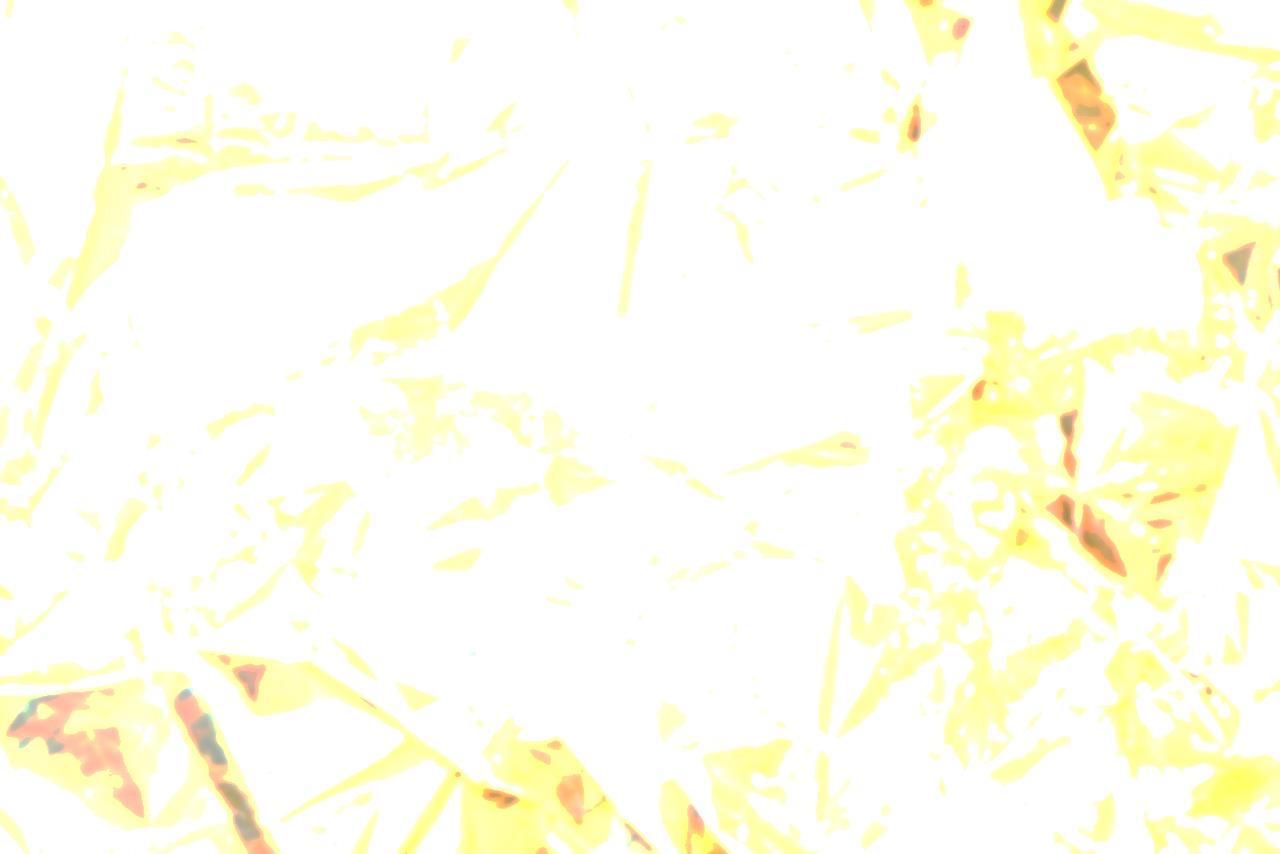 Lippstadt, den 01.03.2017Sehr geehrte Betreiber eines Kunst- und KreativOrtes,im Jahre 2015 haben wir erfolgreich LippstART15 organisiert und wollen in diesem Jahr wieder durchstarten.  Vielfach wurde angeregt, die Idee der „offenen Atelier-Tage“ auf Kunstbereiche außerhalb der bildenden Kunst und unter Einbeziehung der Kultur- und Kreativwirtschaft zu organisieren, um so das ganze kreative künstlerische Leben der Stadt zu zeigen.Das wollen wir in diesem Jahr am Samstag, 8. Juli und am Sonntag 9. Juli 2017 mit LippstART17 umsetzen und  die Lippstädter Bürger in die Welt der Musik, der Kunst, der Literatur, der Malerei, Grafik, Bildhauerei, Mode, Design, Fotografie, der Lichtobjekte und Installationen, Gold- und Silberschmiedearbeiten, Mode, Handwerkskunst aller Art, Verlage, Tonstudios, Töpfereien und Außenseiter-Kunst einladen, um ihnen die kreative und künstlerische Vielfalt zu präsentieren.So sollen alle Interessierten die Möglichkeit haben, im Rundgang Lippstädter Künstler, Kunstgewerbe, Kunsthandwerk und Kultur- und Kreativwirtschaft  kennenzulernen und Einblicke in die unterschiedlichsten künstlerischen Tätigkeiten erhalten.Wenn Sie aktiv teilnehmen und Ihren KunstOrt präsentieren möchten, benötigen wir bis zum 31.03.2017 Ihre Anmeldung. Voraussetzung ist, dass Sie im Stadtgebiet von Lippstadt tätig sind.Alle KunstOrte werden am LippstART17 Wochenende mit einer Goldfolie weithin sichtbar gemacht. Plakate und Flyer werben für das kreative Wochenende. Einträgen mit Informationen über alle Beteiligten hier im Kultur-Blog, bei Facebook und bei Twitter ergänzen diese Informationen.Wenn Sie Ideen haben, wie wir das Wochenende attraktiv gestalten könnten oder sogar unser Organisationsteam unterstützen möchten, freuen wir uns ab sofort auf eine Mail und einen Tipp!Dankeschön!IhrTeam vom Fachdienst 16An dieStadtverwaltung LippstadtFachdienst Kultur und WeiterbildungOstwall 159555 LippstadtLippstadt, den       Verbindliche Anmeldung zu LippstART17Bitte den Text in das vorbereitete Tetxtfeld eintragenMit der Veröffentlichung meiner oben genannten Daten bin ich einverstanden.Ein Foto des KunstOrtes (300dpi, ca. 2MB, (Name der Datei bitte Name des KunstOrtes.jpg) sende ich per Email an kultur@stadt-lippstadt.de
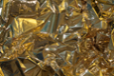 Sie können uns jederzeit anrufen 02941/ 980284 oder eine Email schreiben kultur@stadt-lippstadt.deEinsendeschluss: 31. März  2017Die Rückgabe ist möglich, in dem Sie dieses Formular am Rechner ausfüllen, dann ausdrucken und per Post oder per Fax  an:  02941/980-274 zurücksenden. Sie können auch die ausgefüllte WORD Datei speichern und als WORD Datei oder als PDF-Datei (mit digitaler Unterschrift!) an kultur@kultur-in-lippstadt.de senden. Wir bestätigen Ihnen den Eingang Ihrer Anmeldung. Sollten Sie nach drei Werktagen keine Bestätigung erhalten haben, nehmen Sie bitte mit uns Kontakt auf. Danke!Name des KunstOrtes:Ansprechpartner*in:Vorname:      Nachname:      Ich beteilige mich bei LippstART17 mit (Was? Wer? Wann? Wie? Was passiert während LippstART15… / bitte max. 1.000 Zeichen, dieser Text ist für das Internet, ggf. Broschüre)Kurzdarstellung für den Flyer (max. 300 Zeichen):Mein KunstOrt  ist für Besucher am 08.07.17 von 11.00 Uhr bis 18.00 Uhr geöffnet. am 09.07.17 von 11.00 Uhr bis 18.00 Uhr geöffnet.Anschrift:Telefon (mobil):E-Mail:Homepage:Blog:Facebook:Twitter:LinkEdin:Ich habe folgende Fragen oder möchte folgende Anregung(en) geben: _____________________________________
Ort                                    Datum__________________________________
Unterschrift